ПРАВИТЕЛЬСТВО ЛЕНИНГРАДСКОЙ ОБЛАСТИПОСТАНОВЛЕНИЕот 28 февраля 2022 г. N 113ОБ УТВЕРЖДЕНИИ ИНДИКАТИВНЫХ ПОКАЗАТЕЛЕЙ, КЛЮЧЕВЫХПОКАЗАТЕЛЕЙ И ИХ ЦЕЛЕВЫХ ЗНАЧЕНИЙ ДЛЯ РЕГИОНАЛЬНОГОГОСУДАРСТВЕННОГО ЭКОЛОГИЧЕСКОГО КОНТРОЛЯ (НАДЗОРА),РЕГИОНАЛЬНОГО ГОСУДАРСТВЕННОГО ГЕОЛОГИЧЕСКОГО КОНТРОЛЯ(НАДЗОРА) И РЕГИОНАЛЬНОГО ГОСУДАРСТВЕННОГО КОНТРОЛЯ(НАДЗОРА) В ОБЛАСТИ ОХРАНЫ И ИСПОЛЬЗОВАНИЯ ОСОБО ОХРАНЯЕМЫХПРИРОДНЫХ ТЕРРИТОРИЙ НА ТЕРРИТОРИИ ЛЕНИНГРАДСКОЙ ОБЛАСТИВ соответствии с частями 1, 2, 4 и 7 статьи 30 Федерального закона от 31 июля 2020 года N 248-ФЗ "О государственном контроле (надзоре) и муниципальном контроле в Российской Федерации", постановлением Правительства Ленинградской области от 28 сентября 2021 года N 621 "О региональном государственном экологическом контроле (надзоре), региональном государственном геологическом контроле (надзоре) и региональном государственном контроле (надзоре) в области охраны и использования особо охраняемых природных территорий на территории Ленинградской области", в целях оценки результативности и эффективности деятельности Комитета государственного экологического надзора Ленинградской области Правительство Ленинградской области постановляет:1. Утвердить:Перечень индикативных показателей, ключевых показателей и их целевых значений для регионального государственного экологического контроля (надзора) на территории Ленинградской области согласно приложению 1;Перечень индикативных показателей, ключевых показателей и их целевых значений для регионального государственного геологического контроля (надзора) на территории Ленинградской области согласно приложению 2;Перечень индикативных показателей, ключевых показателей и их целевых значений для регионального государственного контроля (надзора) в области охраны и использования особо охраняемых природных территорий на территории Ленинградской области согласно приложению 3.2. Настоящее постановление вступает в силу с 1 марта 2022 года.ГубернаторЛенинградской областиА.ДрозденкоУТВЕРЖДЕНпостановлением ПравительстваЛенинградской областиот 28.02.2022 N 113(приложение 1)ПЕРЕЧЕНЬИНДИКАТИВНЫХ ПОКАЗАТЕЛЕЙ, КЛЮЧЕВЫХ ПОКАЗАТЕЛЕЙ И ИХ ЦЕЛЕВЫХЗНАЧЕНИЙ ДЛЯ РЕГИОНАЛЬНОГО ГОСУДАРСТВЕННОГО ЭКОЛОГИЧЕСКОГОКОНТРОЛЯ (НАДЗОРА) НА ТЕРРИТОРИИ ЛЕНИНГРАДСКОЙ ОБЛАСТИТаблица 1Примечание. Отчетным периодом для расчета значений индикативных показателей является календарный год.Таблица 2Примечание. Отчетным периодом для расчета значения ключевого показателя является календарный год.УТВЕРЖДЕНпостановлением ПравительстваЛенинградской областиот 28.02.2022 N 113(приложение 2)ПЕРЕЧЕНЬИНДИКАТИВНЫХ ПОКАЗАТЕЛЕЙ, КЛЮЧЕВЫХ ПОКАЗАТЕЛЕЙ И ИХ ЦЕЛЕВЫХЗНАЧЕНИЙ ДЛЯ РЕГИОНАЛЬНОГО ГОСУДАРСТВЕННОГО ГЕОЛОГИЧЕСКОГОКОНТРОЛЯ (НАДЗОРА) НА ТЕРРИТОРИИ ЛЕНИНГРАДСКОЙ ОБЛАСТИТаблица 1Примечание. Отчетным периодом для расчета значений индикативных показателей является календарный год.Таблица 2Примечание. Отчетным периодом для расчета значения ключевого показателя является календарный год.УТВЕРЖДЕНпостановлением ПравительстваЛенинградской областиот 28.02.2022 N 113(приложение 3)ПЕРЕЧЕНЬИНДИКАТИВНЫХ ПОКАЗАТЕЛЕЙ, КЛЮЧЕВЫХ ПОКАЗАТЕЛЕЙ И ИХ ЦЕЛЕВЫХЗНАЧЕНИЙ ДЛЯ РЕГИОНАЛЬНОГО ГОСУДАРСТВЕННОГО КОНТРОЛЯ(НАДЗОРА) В ОБЛАСТИ ОХРАНЫ И ИСПОЛЬЗОВАНИЯ ОСОБО ОХРАНЯЕМЫХПРИРОДНЫХ ТЕРРИТОРИЙ НА ТЕРРИТОРИИ ЛЕНИНГРАДСКОЙ ОБЛАСТИТаблица 1Примечание. Отчетным периодом для расчета значений индикативных показателей является календарный год.Таблица 2Примечание. Отчетным периодом для расчета значения ключевого показателя является календарный год.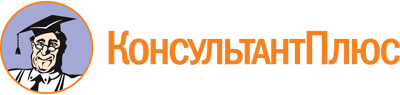 Постановление Правительства Ленинградской области от 28.02.2022 N 113
"Об утверждении индикативных показателей, ключевых показателей и их целевых значений для регионального государственного экологического контроля (надзора), регионального государственного геологического контроля (надзора) и регионального государственного контроля (надзора) в области охраны и использования особо охраняемых природных территорий на территории Ленинградской области"Документ предоставлен КонсультантПлюс

www.consultant.ru

Дата сохранения: 17.03.2023
 ИНДИКАТИВНЫЕ ПОКАЗАТЕЛИИНДИКАТИВНЫЕ ПОКАЗАТЕЛИПрименяются для мониторинга деятельности Комитета государственного экологического надзора Ленинградской области по осуществлению регионального государственного экологического контроля (надзора) на территории Ленинградской области, ее анализа, выявления проблем, возникающих при ее осуществлении, и определения причин их возникновения, характеризующих соотношение между степенью устранения риска причинения вреда (ущерба) и объемом трудовых, материальных и финансовых ресурсов, а также уровень вмешательства в деятельность контролируемых лиц:Применяются для мониторинга деятельности Комитета государственного экологического надзора Ленинградской области по осуществлению регионального государственного экологического контроля (надзора) на территории Ленинградской области, ее анализа, выявления проблем, возникающих при ее осуществлении, и определения причин их возникновения, характеризующих соотношение между степенью устранения риска причинения вреда (ущерба) и объемом трудовых, материальных и финансовых ресурсов, а также уровень вмешательства в деятельность контролируемых лиц:1Количество плановых контрольных (надзорных) мероприятий, проведенных за отчетный период2Количество внеплановых контрольных (надзорных) мероприятий, проведенных за отчетный период3Общее количество контрольных (надзорных) мероприятий с взаимодействием, проведенных за отчетный период4Количество обязательных профилактических визитов, проведенных за отчетный период5Количество предостережений о недопустимости нарушения обязательных требований, объявленных за отчетный период6Количество контрольных (надзорных) мероприятий, по результатам которых выявлены нарушения обязательных требований, за отчетный период7Количество контрольных (надзорных) мероприятий, по итогам которых возбуждены дела об административных правонарушениях, за отчетный период8Сумма административных штрафов, наложенных по результатам контрольных (надзорных) мероприятий, за отчетный период9Общее количество учтенных объектов контроля на конец отчетного периода10Количество учтенных объектов контроля, отнесенных к категориям риска, по каждой из категорий риска, на конец отчетного периода11Количество учтенных контролируемых лиц на конец отчетного периода12Количество учтенных контролируемых лиц, в отношении которых проведены контрольные (надзорные) мероприятия, за отчетный период13Общее количество жалоб, поданных контролируемыми лицами в досудебном порядке за отчетный период14Количество жалоб, в отношении которых контрольным (надзорным) органом был нарушен срок рассмотрения, за отчетный период15Количество жалоб, поданных контролируемыми лицами в досудебном порядке, по итогам рассмотрения которых принято решение о полной либо частичной отмене решения контрольного (надзорного) органа либо о признании действий (бездействия) должностных лиц контрольных (надзорных) органов недействительными, за отчетный период16Количество контрольных (надзорных) мероприятий, проведенных с грубым нарушением требований к организации и осуществлению государственного контроля (надзора) и результаты которых были признаны недействительными и(или) отменены, за отчетный периодКЛЮЧЕВЫЕ ПОКАЗАТЕЛИКЛЮЧЕВЫЕ ПОКАЗАТЕЛИКЛЮЧЕВЫЕ ПОКАЗАТЕЛИКомитет государственного экологического надзора Ленинградской области (далее - Комитет) обеспечивает достижение целевых значений ключевых показателей регионального государственного экологического контроля (надзора) на территории Ленинградской области:Комитет государственного экологического надзора Ленинградской области (далее - Комитет) обеспечивает достижение целевых значений ключевых показателей регионального государственного экологического контроля (надзора) на территории Ленинградской области:Комитет государственного экологического надзора Ленинградской области (далее - Комитет) обеспечивает достижение целевых значений ключевых показателей регионального государственного экологического контроля (надзора) на территории Ленинградской области:1Доля устраненных нарушений из числа выявленных нарушений обязательных требований70%2Доля обоснованных жалоб на действия (бездействие) Комитета и(или) его должностного лица при проведении контрольных (надзорных) мероприятий0%3Доля вынесенных судебных решений о назначении административного наказания по материалам Комитета70%ИНДИКАТИВНЫЕ ПОКАЗАТЕЛИИНДИКАТИВНЫЕ ПОКАЗАТЕЛИПрименяются для мониторинга деятельности Комитета государственного экологического надзора Ленинградской области по осуществлению регионального государственного геологического контроля (надзора) на территории Ленинградской области, ее анализа, выявления проблем, возникающих при ее осуществлении, и определения причин их возникновения, характеризующих соотношение между степенью устранения риска причинения вреда (ущерба) и объемом трудовых, материальных и финансовых ресурсов, а также уровень вмешательства в деятельность контролируемых лиц:Применяются для мониторинга деятельности Комитета государственного экологического надзора Ленинградской области по осуществлению регионального государственного геологического контроля (надзора) на территории Ленинградской области, ее анализа, выявления проблем, возникающих при ее осуществлении, и определения причин их возникновения, характеризующих соотношение между степенью устранения риска причинения вреда (ущерба) и объемом трудовых, материальных и финансовых ресурсов, а также уровень вмешательства в деятельность контролируемых лиц:1Количество плановых контрольных (надзорных) мероприятий, проведенных за отчетный период2Количество внеплановых контрольных (надзорных) мероприятий, проведенных за отчетный период3Общее количество контрольных (надзорных) мероприятий с взаимодействием, проведенных за отчетный период4Количество обязательных профилактических визитов, проведенных за отчетный период5Количество предостережений о недопустимости нарушения обязательных требований, объявленных за отчетный период6Количество контрольных (надзорных) мероприятий, по результатам которых выявлены нарушения обязательных требований, за отчетный период7Количество контрольных (надзорных) мероприятий, по итогам которых возбуждены дела об административных правонарушениях, за отчетный период8Сумма административных штрафов, наложенных по результатам контрольных (надзорных) мероприятий, за отчетный период9Общее количество учтенных объектов контроля на конец отчетного периода10Количество учтенных объектов контроля, отнесенных к категориям риска, по каждой из категорий риска, на конец отчетного периода11Количество учтенных контролируемых лиц на конец отчетного периода12Количество учтенных контролируемых лиц, в отношении которых проведены контрольные (надзорные) мероприятия, за отчетный период13Общее количество жалоб, поданных контролируемыми лицами в досудебном порядке за отчетный период14Количество жалоб, в отношении которых контрольным (надзорным) органом был нарушен срок рассмотрения, за отчетный период15Количество жалоб, поданных контролируемыми лицами в досудебном порядке, по итогам рассмотрения которых принято решение о полной либо частичной отмене решения контрольного (надзорного) органа либо о признании действий (бездействия) должностных лиц контрольных (надзорных) органов недействительными, за отчетный период16Количество контрольных (надзорных) мероприятий, проведенных с грубым нарушением требований к организации и осуществлению государственного контроля (надзора) и результаты которых были признаны недействительными и(или) отменены, за отчетный периодКЛЮЧЕВЫЕ ПОКАЗАТЕЛИКЛЮЧЕВЫЕ ПОКАЗАТЕЛИКЛЮЧЕВЫЕ ПОКАЗАТЕЛИКомитет государственного экологического надзора Ленинградской области (далее - Комитет) обеспечивает достижение целевых значений ключевых показателей регионального государственного геологического контроля (надзора) на территории Ленинградской области:Комитет государственного экологического надзора Ленинградской области (далее - Комитет) обеспечивает достижение целевых значений ключевых показателей регионального государственного геологического контроля (надзора) на территории Ленинградской области:Комитет государственного экологического надзора Ленинградской области (далее - Комитет) обеспечивает достижение целевых значений ключевых показателей регионального государственного геологического контроля (надзора) на территории Ленинградской области:1Доля устраненных нарушений из числа выявленных нарушений обязательных требований70%2Доля обоснованных жалоб на действия (бездействие) Комитета и(или) его должностного лица при проведении контрольных (надзорных) мероприятий0%3Доля вынесенных судебных решений о назначении административного наказания по материалам Комитета70%ИНДИКАТИВНЫЕ ПОКАЗАТЕЛИИНДИКАТИВНЫЕ ПОКАЗАТЕЛИПрименяются для мониторинга деятельности Комитета государственного экологического надзора Ленинградской области по осуществлению регионального государственного контроля (надзора) в области охраны и использования особо охраняемых природных территорий на территории Ленинградской области, ее анализа, выявления проблем, возникающих при ее осуществлении, и определения причин их возникновения, характеризующих соотношение между степенью устранения риска причинения вреда (ущерба) и объемом трудовых, материальных и финансовых ресурсов, а также уровень вмешательства в деятельность контролируемых лиц:Применяются для мониторинга деятельности Комитета государственного экологического надзора Ленинградской области по осуществлению регионального государственного контроля (надзора) в области охраны и использования особо охраняемых природных территорий на территории Ленинградской области, ее анализа, выявления проблем, возникающих при ее осуществлении, и определения причин их возникновения, характеризующих соотношение между степенью устранения риска причинения вреда (ущерба) и объемом трудовых, материальных и финансовых ресурсов, а также уровень вмешательства в деятельность контролируемых лиц:1Количество плановых контрольных (надзорных) мероприятий, проведенных за отчетный период2Количество внеплановых контрольных (надзорных) мероприятий, проведенных за отчетный период3Общее количество контрольных (надзорных) мероприятий с взаимодействием, проведенных за отчетный период4Количество обязательных профилактических визитов, проведенных за отчетный период5Количество предостережений о недопустимости нарушения обязательных требований, объявленных за отчетный период6Количество контрольных (надзорных) мероприятий, по результатам которых выявлены нарушения обязательных требований, за отчетный период7Количество контрольных (надзорных) мероприятий, по итогам которых возбуждены дела об административных правонарушениях, за отчетный период8Сумма административных штрафов, наложенных по результатам контрольных (надзорных) мероприятий, за отчетный период9Общее количество учтенных объектов контроля на конец отчетного периода10Количество учтенных объектов контроля, отнесенных к категориям риска, по каждой из категорий риска, на конец отчетного периода11Количество учтенных контролируемых лиц на конец отчетного периода12Количество учтенных контролируемых лиц, в отношении которых проведены контрольные (надзорные) мероприятия, за отчетный период13Общее количество жалоб, поданных контролируемыми лицами в досудебном порядке за отчетный период14Количество жалоб, в отношении которых контрольным (надзорным) органом был нарушен срок рассмотрения, за отчетный период15Количество жалоб, поданных контролируемыми лицами в досудебном порядке, по итогам рассмотрения которых принято решение о полной либо частичной отмене решения контрольного (надзорного) органа либо о признании действий (бездействия) должностных лиц контрольных (надзорных) органов недействительными, за отчетный период16Количество контрольных (надзорных) мероприятий, проведенных с грубым нарушением требований к организации и осуществлению государственного контроля (надзора) и результаты которых были признаны недействительными и(или) отменены, за отчетный периодКЛЮЧЕВЫЕ ПОКАЗАТЕЛИКЛЮЧЕВЫЕ ПОКАЗАТЕЛИКЛЮЧЕВЫЕ ПОКАЗАТЕЛИКомитет государственного экологического надзора Ленинградской области (далее - Комитет) обеспечивает достижение целевых значений ключевых показателей регионального государственного контроля (надзора) в области охраны и использования особо охраняемых природных территорий на территории Ленинградской области:Комитет государственного экологического надзора Ленинградской области (далее - Комитет) обеспечивает достижение целевых значений ключевых показателей регионального государственного контроля (надзора) в области охраны и использования особо охраняемых природных территорий на территории Ленинградской области:Комитет государственного экологического надзора Ленинградской области (далее - Комитет) обеспечивает достижение целевых значений ключевых показателей регионального государственного контроля (надзора) в области охраны и использования особо охраняемых природных территорий на территории Ленинградской области:1Доля устраненных нарушений из числа выявленных нарушений обязательных требований70%2Доля обоснованных жалоб на действия (бездействие) Комитета и(или) его должностного лица при проведении контрольных (надзорных) мероприятий0%3Доля вынесенных судебных решений о назначении административного наказания по материалам Комитета70%